Intergovernmental Committee on Intellectual Property and Genetic Resources, Traditional Knowledge and FolkloreThirty-Ninth SessionGeneva, March 18 to 22, 2019DECISIONS OF THE Thirty-Ninth SESSION OF THE COMMITTEEAdopted by the CommitteeDECISION ON AGENDA ITEM 2:ADOPTION OF THE AGENDAThe Chair submitted the draft agenda circulated as WIPO/GRTKF/IC/39/1 Prov. 2 for adoption and it was adopted.  DECISION ON AGENDA ITEM 3:ADOPTION OF THE REPORT OF THE THIRTY-EIGHTH SESSIONThe Chair submitted the draft report of the Thirty-Eighth Session of the Committee (WIPO/GRTKF/IC/38/16 Prov. 2) for adoption and it was adopted.DECISION ON AGENDA ITEM 4:  ACCREDITATION OF CERTAIN ORGANIZATIONSThe Committee unanimously approved the accreditation of Te Rūnanga o Toa Rangatira Inc. as an ad hoc observer.  DECISION ON AGENDA ITEM 5:PARTICIPATION OF INDIGENOUS AND LOCAL COMMUNITIESThe Committee took note of documents WIPO/GRTKF/IC/39/3, WIPO/GRTKF/IC/39/INF/4 and WIPO/GRTKF/IC/39/INF/6.The Committee welcomed an announcement by the Government of Canada that it would be contributing 25,000 Canadian dollars to the WIPO Voluntary Fund for Accredited Indigenous and Local Communities and strongly encouraged and called upon other members of the Committee and all interested public and private entities to contribute to the Fund. Recalling the Decisions of the Fiftieth Session of the WIPO General Assembly, the Committee also encouraged members of the Committee to consider other alternative funding arrangements.  The Chair proposed, and the Committee elected by acclamation, the following eight members of the Advisory Board to serve in an individual capacity:  Mr. Martín Correa, Counsellor, Permanent Mission of Chile;  Mr. Alexander Da Costa, Minister Counsellor and Deputy Permanent Representative, Embassy of the Gambia to Switzerland and Permanent Mission of the Gambia;  Ms. Jessica Forero, Representative, Comisión Jurídica para el Autodesarrollo de los Pueblos Originarios Andinos (CAPAJ);  Mr. Jeremy Kolodziej, Representative, Assembly of First Nations;  Ms. Geise Perrelet, Representative, Indian Council of South America (CISA);  Ms. Shelley Rowe, Senior Project Leader, Innovation, Science and Economic Development Canada (ISED), Canada;  Mr. Gaziz Seitzhanov, Third Secretary, Permanent Mission of Kazakhstan;  and Ms. Navarat Tankamalas, Minister Counsellor, Permanent Mission of Thailand. The Chair of the Committee nominated Mr. Faizal Chery Sidharta, Vice-Chair of the Committee, to serve as Chair of the Advisory Board.DECISION ON AGENDA ITEM 6:REPORTING ON THE AD HOC EXPERT GROUP ON TRADITIONAL KNOWLEDGE AND TRADITIONAL CULTURAL EXPRESSIONSThe Committee took note of the oral report from the Co-Chairs of the ad hoc expert group on traditional knowledge and traditional cultural expressions, Ms. Sharon Le Gall (Senior Lecturer, Faculty of Law, University of the West Indies, St. Augustine, Trinidad and Tobago) and Mr. Chidi Oguamanam (Professor of Law, University of Ottawa, Canada).DECISION ON AGENDA ITEM 7:TRADITIONAL KNOWLEDGE/TRADITIONAL CULTURAL EXPRESSIONSThe Committee developed, on the basis of document WIPO/GRTKF/IC/39/4, a further text, “The Protection of Traditional Knowledge:  Draft Articles Rev. 2”, and on the basis of document WIPO/GRTKF/IC/39/5, a further text, “The Protection of Traditional Cultural Expressions:  Draft Articles Rev. 2”.  The Committee decided that these texts, as at the close of this agenda item on March 22, 2019, be transmitted to the Fortieth Session of the Committee, in accordance with the Committee’s mandate for 2018-2019 and the work program for 2019, as contained in document WO/GA/49/21. The Committee took note of and held discussions on documents WIPO/GRTKF/IC/39/6, WIPO/GRTKF/IC/39/7, WIPO/GRTKF/IC/39/8, WIPO/GRTKF/IC/39/9, WIPO/GRTKF/IC/39/10, WIPO/GRTKF/IC/39/11, WIPO/GRTKF/IC/39/12, WIPO/GRTKF/IC/39/13, WIPO/GRTKF/IC/39/14, WIPO/GRTKF/IC/39/15, WIPO/GRTKF/IC/39/16, WIPO/GRTKF/IC/39/17 and WIPO/GRTKF/IC/39/INF/7.DECISION ON AGENDA ITEM 8:ANY OTHER BUSINESSThere was no discussion under this item.DECISION ON AGENDA ITEM 9:CLOSING OF THE SESSIONThe Committee adopted its decisions on agenda items 2, 3, 4, 5, 6 and 7 on March 22, 2019.  It agreed that a draft written report, containing the agreed text of these decisions and all interventions made to the Committee, would be prepared and circulated by May 17, 2019.  Committee participants would be invited to submit written corrections to their interventions as included in the draft report before a final version of the draft report would then be circulated to Committee participants for adoption at the Fortieth Session of the Committee.[End of document] 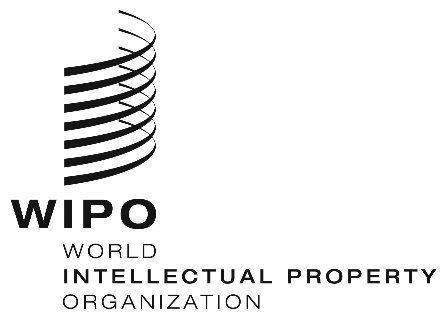 EORIGINAL:  English ORIGINAL:  English ORIGINAL:  English DATE:  March 22, 2019 DATE:  March 22, 2019 DATE:  March 22, 2019 